ANLAGE 1ANLAGE 2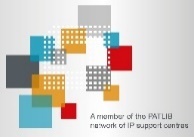 AUFTRAG MARKENRECHERCHE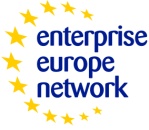 Auftraggeber: 	  Unternehmen	 Privatperson	 Körperschaft / Vereinigung	 Freiberufler Auftraggeber: 	  Unternehmen	 Privatperson	 Körperschaft / Vereinigung	 Freiberufler Auftraggeber: 	  Unternehmen	 Privatperson	 Körperschaft / Vereinigung	 Freiberufler Auftraggeber: 	  Unternehmen	 Privatperson	 Körperschaft / Vereinigung	 Freiberufler BezeichnungVor- und ZunameE-MailAdressePLZ, OrtTelefonMwSt-Nr./St-Nr.Daten für die elektronische Fakturierung für UnternehmenDaten für die elektronische Fakturierung für UnternehmenSplit Payment	 Ja	 NeinEmpfängerkodex     	(7 Ziffern)PEC -AdresseDaten für die elektronische Fakturierung für öffentliche KörperschaftenDaten für die elektronische Fakturierung für öffentliche KörperschaftenDaten für die elektronische Fakturierung für öffentliche KörperschaftenDaten für die elektronische Fakturierung für öffentliche KörperschaftenÄmterkodex     	(6 Ziffern)CIG-CODEAuftragnehmer:   Institut für Wirtschaftsförderung – Sonderbetrieb der Handelskammer Bozen, St-Nr. 01716880214Südtiroler Straße 60 - 39100 Bozen (Tel.: 0471 - 945 514 / 534)Dieses Auftragsformular muss an folgende PEC-Adresse zugesendet werden: innovation-ipse@bz.legalmail.camcom.it Auftragnehmer:   Institut für Wirtschaftsförderung – Sonderbetrieb der Handelskammer Bozen, St-Nr. 01716880214Südtiroler Straße 60 - 39100 Bozen (Tel.: 0471 - 945 514 / 534)Dieses Auftragsformular muss an folgende PEC-Adresse zugesendet werden: innovation-ipse@bz.legalmail.camcom.it Auftragnehmer:   Institut für Wirtschaftsförderung – Sonderbetrieb der Handelskammer Bozen, St-Nr. 01716880214Südtiroler Straße 60 - 39100 Bozen (Tel.: 0471 - 945 514 / 534)Dieses Auftragsformular muss an folgende PEC-Adresse zugesendet werden: innovation-ipse@bz.legalmail.camcom.it Auftragnehmer:   Institut für Wirtschaftsförderung – Sonderbetrieb der Handelskammer Bozen, St-Nr. 01716880214Südtiroler Straße 60 - 39100 Bozen (Tel.: 0471 - 945 514 / 534)Dieses Auftragsformular muss an folgende PEC-Adresse zugesendet werden: innovation-ipse@bz.legalmail.camcom.it Hiermit erteilen wir Ihnen den Auftrag zur Durchführung einer Markenrecherche zu folgendem Thema gemäß Auftragsbedingungen und Gebührenordnung in Anlage 1: Identitätsrecherche für ITALIEN:  (einschl. internationale Marken, EU-Marken - € 50,00 pro Marke) Identitätsrecherche für ITALIEN und für die D-A-CH-Länder:  (einschl. internationale. Marken, EU-Marken - € 100,00 pro Marke) Identitätsrecherche für die EU:  (Länder der EU, internationale Marken, EU-Marken - € 300,00 pro Marke) Identitätsrecherche für folgende Länder:  (€ 25,00 pro Marke und pro Land - siehe Anlage 2) Andere Arten von Recherchen (Details angeben - siehe Gebührenordnung)Beschreibung / Suchbegriffe: (Für welche Marke soll die Recherche durchgeführt werden?)Nizza Klassifikation / Waren und Dienstleistungen: (Was möchten Sie mit der Marke anbieten?)Kurze Datenschutzerklärung gemäß Art. 13 und 14 der Verordnung (EU) 2016/679Verantwortlicher der Datenverarbeitung ist die Handelskammer Bozen, Südtiroler Straße 60, I-39100 Bozen, die Sie per E-Mail (segreteriagenerale@camcom.bz.it) kontaktieren können. Kontaktdaten des Datenschutzbeauftragten: renorm@legalmail.it. Die personenbezogenen Daten werden für die Erbringung der Leistungen im Rahmen der Recherchen über die gewerblichen Schutzrechte verarbeitet.Die betroffene Person kann die gemäß Artikel 15 bis 22 der Verordnung (EU) 2016/679 vorgesehenen Rechte geltend machen, indem sie den Verantwortlichen der Datenverarbeitung kontaktiert. Für weitere Informationen lesen Sie bitte die ausführliche Datenschutzerklärung, welche über diesen Link https://www.handelskammer.bz.it/de/privacy-dienste verfügbar ist.Kurze Datenschutzerklärung gemäß Art. 13 und 14 der Verordnung (EU) 2016/679Verantwortlicher der Datenverarbeitung ist die Handelskammer Bozen, Südtiroler Straße 60, I-39100 Bozen, die Sie per E-Mail (segreteriagenerale@camcom.bz.it) kontaktieren können. Kontaktdaten des Datenschutzbeauftragten: renorm@legalmail.it. Die personenbezogenen Daten werden für die Erbringung der Leistungen im Rahmen der Recherchen über die gewerblichen Schutzrechte verarbeitet.Die betroffene Person kann die gemäß Artikel 15 bis 22 der Verordnung (EU) 2016/679 vorgesehenen Rechte geltend machen, indem sie den Verantwortlichen der Datenverarbeitung kontaktiert. Für weitere Informationen lesen Sie bitte die ausführliche Datenschutzerklärung, welche über diesen Link https://www.handelskammer.bz.it/de/privacy-dienste verfügbar ist.Kurze Datenschutzerklärung gemäß Art. 13 und 14 der Verordnung (EU) 2016/679Verantwortlicher der Datenverarbeitung ist die Handelskammer Bozen, Südtiroler Straße 60, I-39100 Bozen, die Sie per E-Mail (segreteriagenerale@camcom.bz.it) kontaktieren können. Kontaktdaten des Datenschutzbeauftragten: renorm@legalmail.it. Die personenbezogenen Daten werden für die Erbringung der Leistungen im Rahmen der Recherchen über die gewerblichen Schutzrechte verarbeitet.Die betroffene Person kann die gemäß Artikel 15 bis 22 der Verordnung (EU) 2016/679 vorgesehenen Rechte geltend machen, indem sie den Verantwortlichen der Datenverarbeitung kontaktiert. Für weitere Informationen lesen Sie bitte die ausführliche Datenschutzerklärung, welche über diesen Link https://www.handelskammer.bz.it/de/privacy-dienste verfügbar ist.Kurze Datenschutzerklärung gemäß Art. 13 und 14 der Verordnung (EU) 2016/679Verantwortlicher der Datenverarbeitung ist die Handelskammer Bozen, Südtiroler Straße 60, I-39100 Bozen, die Sie per E-Mail (segreteriagenerale@camcom.bz.it) kontaktieren können. Kontaktdaten des Datenschutzbeauftragten: renorm@legalmail.it. Die personenbezogenen Daten werden für die Erbringung der Leistungen im Rahmen der Recherchen über die gewerblichen Schutzrechte verarbeitet.Die betroffene Person kann die gemäß Artikel 15 bis 22 der Verordnung (EU) 2016/679 vorgesehenen Rechte geltend machen, indem sie den Verantwortlichen der Datenverarbeitung kontaktiert. Für weitere Informationen lesen Sie bitte die ausführliche Datenschutzerklärung, welche über diesen Link https://www.handelskammer.bz.it/de/privacy-dienste verfügbar ist.DatumUnterschriftAußerdem erklärt der Auftraggeber sein Einverständnis für die Zusendung von Informationen und der Newsletter über die gewerblichen Schutzrechte der Handelskammer Bozen.                               Ja                                       NeinAußerdem erklärt der Auftraggeber sein Einverständnis für die Zusendung von Informationen und der Newsletter über die gewerblichen Schutzrechte der Handelskammer Bozen.                               Ja                                       NeinAußerdem erklärt der Auftraggeber sein Einverständnis für die Zusendung von Informationen und der Newsletter über die gewerblichen Schutzrechte der Handelskammer Bozen.                               Ja                                       NeinAußerdem erklärt der Auftraggeber sein Einverständnis für die Zusendung von Informationen und der Newsletter über die gewerblichen Schutzrechte der Handelskammer Bozen.                               Ja                                       NeinDatumUnterschriftAUFTRAGSBEDINGUNGEN FÜR MARKENRECHERCHENAUFTRAGSBEDINGUNGEN FÜR MARKENRECHERCHENDas Institut für Wirtschaftsförderung (nachfolgend Auftragnehmer genannt) beschafft für den Antragsteller (nachfolgend Auftraggeber genannt) Informationen aus den ihm bekannten und zugänglichen Datenquellen.Das Institut für Wirtschaftsförderung (nachfolgend Auftragnehmer genannt) beschafft für den Antragsteller (nachfolgend Auftraggeber genannt) Informationen aus den ihm bekannten und zugänglichen Datenquellen.Der Auftraggeber muss den Rechercheauftrag so genau wie möglich formulieren, unter Verwendung des entsprechenden Anfragevordruckes. Unklarheiten gehen zu Lasten des Auftraggebers. Der Auftragnehmer haftet insbesondere nicht für Verzögerungen, die dadurch entstehen, dass der Auftraggeber den Rechercheauftrag nachträglich verändert oder präzisiert.Der Auftraggeber muss den Rechercheauftrag so genau wie möglich formulieren, unter Verwendung des entsprechenden Anfragevordruckes. Unklarheiten gehen zu Lasten des Auftraggebers. Der Auftragnehmer haftet insbesondere nicht für Verzögerungen, die dadurch entstehen, dass der Auftraggeber den Rechercheauftrag nachträglich verändert oder präzisiert.Der Rechercheauftrag wird vom Auftragnehmer in der Reihenfolge des zeitlichen Eingangs aller Aufträge umgehend bearbeitet. Größere zeitliche Verzögerungen werden dem Auftraggeber mitgeteilt.Der Rechercheauftrag wird vom Auftragnehmer in der Reihenfolge des zeitlichen Eingangs aller Aufträge umgehend bearbeitet. Größere zeitliche Verzögerungen werden dem Auftraggeber mitgeteilt.Der Auftragnehmer wendet bei der Bereitstellung seiner Dienste jede angemessene Sorgfalt an. Der Auftragnehmer ist verpflichtet, die von der Strafprozessordnung festgelegten Vorschriften über die Berufsgeheimnisse einzuhalten. Alle Informationen, die mit dem Auftraggeber im Rahmen der Recherche ausgetauscht werden, werden nicht an Dritte weitergegeben.Der Auftragnehmer wendet bei der Bereitstellung seiner Dienste jede angemessene Sorgfalt an. Der Auftragnehmer ist verpflichtet, die von der Strafprozessordnung festgelegten Vorschriften über die Berufsgeheimnisse einzuhalten. Alle Informationen, die mit dem Auftraggeber im Rahmen der Recherche ausgetauscht werden, werden nicht an Dritte weitergegeben.Die Haftung des Auftragnehmers für Schäden, die dem Auftraggeber infolge einer inhaltlichen Unrichtigkeit oder Unvollständigkeit der übermittelten Informationen entstehen, beschränkt sich auf grob schuldhaftes Verhalten (Vorsatz oder grobe Fahrlässigkeit). Weitergehende Ansprüche sind ausgeschlossen.Die Haftung des Auftragnehmers für Schäden, die dem Auftraggeber infolge einer inhaltlichen Unrichtigkeit oder Unvollständigkeit der übermittelten Informationen entstehen, beschränkt sich auf grob schuldhaftes Verhalten (Vorsatz oder grobe Fahrlässigkeit). Weitergehende Ansprüche sind ausgeschlossen.Alle Rechercheberichte und andere Unterlagen sind urheberrechtlich geschützt. Die Anfertigung weiterer Kopien ist ohne ausdrückliche Genehmigung des Auftragnehmers nicht gestattet. Urheberrechte an Rechercheergebnissen, die durch den Zugriff auf Datenbanken erhalten wurden, bleiben Eigentum des Datenbankherstellers, dessen schriftliche Erlaubnis zur Vervielfältigung oder weitere Veröffentlichung eingeholt werden muss.Alle Rechercheberichte und andere Unterlagen sind urheberrechtlich geschützt. Die Anfertigung weiterer Kopien ist ohne ausdrückliche Genehmigung des Auftragnehmers nicht gestattet. Urheberrechte an Rechercheergebnissen, die durch den Zugriff auf Datenbanken erhalten wurden, bleiben Eigentum des Datenbankherstellers, dessen schriftliche Erlaubnis zur Vervielfältigung oder weitere Veröffentlichung eingeholt werden muss.Der Auftragnehmer steht nicht für den Wahrheitsgehalt der aus den Datenquellen gewonnenen Informationen ein.Der Auftragnehmer steht nicht für den Wahrheitsgehalt der aus den Datenquellen gewonnenen Informationen ein.Die Markenrecherche wird nur für Wörter und Bezeichnungen durchgeführt; eine Recherche über Bilder bzw. grafische Zeichnungen ist nicht vorgesehen. Die Markenrecherchen sehen kein Rechtsgutachten vor.Die Markenrecherche wird nur für Wörter und Bezeichnungen durchgeführt; eine Recherche über Bilder bzw. grafische Zeichnungen ist nicht vorgesehen. Die Markenrecherchen sehen kein Rechtsgutachten vor.Die Identitätsrecherche für Marken umfasst keine Recherche über eventuelle ähnliche Marken. Der Auftraggeber muss die weiteren eventuellen Suchbegriffe angeben. Die vom Auftragnehmer durchgeführten Ähnlichkeits-Recherchen sind nicht als erschöpfend zu betrachten. Die Identitätsrecherche für Marken umfasst keine Recherche über eventuelle ähnliche Marken. Der Auftraggeber muss die weiteren eventuellen Suchbegriffe angeben. Die vom Auftragnehmer durchgeführten Ähnlichkeits-Recherchen sind nicht als erschöpfend zu betrachten. Monatliche oder periodische Überwachungen haben den Preis der Identitätsrecherchen und dauern maximal ein Jahr. Der Auftraggeber muss eventuell, nach Ablauf des Jahres, einen neuen Auftrag erteilen. Die Überwachungsrecherche kann auch zweimonatlich, vierteljährig usw. im Auftrag gegeben werden. Monatliche oder periodische Überwachungen haben den Preis der Identitätsrecherchen und dauern maximal ein Jahr. Der Auftraggeber muss eventuell, nach Ablauf des Jahres, einen neuen Auftrag erteilen. Die Überwachungsrecherche kann auch zweimonatlich, vierteljährig usw. im Auftrag gegeben werden. Die dringenden Anfragen werden ausschließlich nach Vereinbarung mit den Verantwortlichen des Patlib-Zentrums durchgeführt. Für periodische Überwachungen werden keine dringenden Anfragen angenommen.Die dringenden Anfragen werden ausschließlich nach Vereinbarung mit den Verantwortlichen des Patlib-Zentrums durchgeführt. Für periodische Überwachungen werden keine dringenden Anfragen angenommen.Nach Abschluss der Recherche wird dem Auftraggeber eine entsprechende Rechnung für die angeforderten Recherchedienstleistungen zugeschickt. Der Auftraggeber ist verpflichtet, die in der Gebührenordnung angeführten Beträge zu entrichten.Nach Abschluss der Recherche wird dem Auftraggeber eine entsprechende Rechnung für die angeforderten Recherchedienstleistungen zugeschickt. Der Auftraggeber ist verpflichtet, die in der Gebührenordnung angeführten Beträge zu entrichten.Wenn es notwendig ist Dokumente von Dritten einzuholen, werden neben den vorgesehenen Gebühren die hierfür anfallenden Kosten dem Antragsteller weiterverrechnet.Wenn es notwendig ist Dokumente von Dritten einzuholen, werden neben den vorgesehenen Gebühren die hierfür anfallenden Kosten dem Antragsteller weiterverrechnet.GEBÜHRENORDNUNG (ab 01/01/2021 - Alle Beträge verstehen sich inklusive Mehrwertsteuer)EUROGebühren für MarkenrecherchenIdentitätsrecherche pro Marke für Italien, (einschließlich internationale Marken und Unionsmarken)50,00Identitätsrecherche pro Marke für Italien und für die DACH-Länder (einschließlich internationale Marken und Unionsmarken)100,00Identitätsrecherche pro Marke für die EU, in den Datenbanken der EU-Länder, der internationalen Marken und der Unionsmarken300,00Identitätsrecherche pro Marke ausschließlich in der Datenbank der italienischen Marken25,00Identitätsrecherche pro Marke ausschließlich in der Datenbank der internationalen Marken oder der Unionsmarken25,00Identitätsrecherche in den nationalen Datenbanken anderer Länder - pro Marke und pro Land25,00Recherche nach Eintragungsnummer oder Anmeldenummer25,00Einfache Recherche nach Inhaber oder Antragsteller - Liste der Schutzrechte eines Inhabers oder Antragstellers 35,00 + Gebühren 1.jErweiterte Recherche nach Inhaber oder Antragsteller - Liste der Schutzrechte eines Inhabers oder Antragstellers mit zusätzlichen Informationen50,00 + Gebühren 1.jFür jedes Dokument (Auszug)5,00Andere GebührenZusendung Ergebnisse per E-Mail / Persönliche AbgabeKostenlosZusendung Ergebnisse per Post (Beitrag für Versandspesen)7,00Kopien von Dokumenten (jede Seite)0,10Zusatzgebühr für dringende Anfragen innerhalb 24 Stunden (nach Vereinbarung)Zweimal die vorgesehenen Gebühren185 RECHERCHIERBARE DATENBANKEN185 RECHERCHIERBARE DATENBANKEN185 RECHERCHIERBARE DATENBANKEN185 RECHERCHIERBARE DATENBANKEN185 RECHERCHIERBARE DATENBANKENEUROPA / EUROPÄISCHE UNIONEUROPA / EUROPÄISCHE UNIONEUROPA / EUROPÄISCHE UNIONEUROPA / EUROPÄISCHE UNIONEUROPA / EUROPÄISCHE UNION- Albanien- Andorra- Benelux* (1) - Bosnien-Herzegowina- Bulgarien*- Dänemark*- Deutschland*- Estland*- Finnland*- Frankreich*- Gibraltar- Griechenland*- Guernsey- Irland*- Island- Italien*- Kroatien*- Kosovo- Jersey- Lettland*- Liechtenstein- Litauen*- Malta*- Mazedonien- Moldawien- Monaco- Montenegro- Norwegen- Österreich*- Polen*- Portugal*- Rumänien*- Schweden*- Schweiz- Serbien- Slowakei*- Slowenien*- Spanien*- Tschechische Republik*- Türkei- Türkische Republik Nordzypern- Ungarn*- Verein. Königreich (1)- Zypern*AFRIKAAFRIKAAFRIKAAFRIKAAFRIKA- Algerien- Angola- Äthiopien- Botswana- Burundi- Gambia- Ghana- Kap Verde- Kenia- Kongo (Dem. Rep.)- Lesotho- Liberia- Libyen- Malawi- Madagaskar- Marokko- Mauritius- Mosambik- Namibia- Nigeria- OAPI (1)- Ruanda- São Tomé u. Principe- Seychellen- Sierra Leone- Südafrika- Sudan- Swasiland- Tansania- Tunesien- Sambia- Sansibar- Uganda- ZimbabweASIEN / MITTLERE OSTEN / SÜDOSTASIENASIEN / MITTLERE OSTEN / SÜDOSTASIENASIEN / MITTLERE OSTEN / SÜDOSTASIENASIEN / MITTLERE OSTEN / SÜDOSTASIENASIEN / MITTLERE OSTEN / SÜDOSTASIEN- Afghanistan- Ägypten- Armenien- Aserbaidschan- Bahrain- Bangladesch- Bhutan- Brunei- China- Gaza- Georgia- Hong Kong- Indien- Indonesien- Iran- Irak- Israel- Japan- Jordanien- Kambodscha- Kasachstan- Kirgisistan- Kuwait- Laos- Jemen- Libanon- Macao- Malaysia- Malediven- Mongolei- Myanmar- Nepal- Oman- Pakistan- Philippinen- Katar- Russische Föderation- Saudi Arabien- Singapur- Syrien- Sri Lanka- Südkorea (1)- Tadschikistan- Taiwan- Thailand- Turkmenistan- Ukraine- Usbekistan- Vietnam- Vereinigten Arabischen Emirate- Weißrussland- WestjordanlandOZEANIENOZEANIENOZEANIENOZEANIENOZEANIEN- Australien- Fidschi Inseln- Neuseeland- Papua Neuguinea- Salomon-Inseln- Samoa- TongaNORDAMERIKA / ZENTRALAMERIKA / KARIBIK / SÜDAMERIKANORDAMERIKA / ZENTRALAMERIKA / KARIBIK / SÜDAMERIKANORDAMERIKA / ZENTRALAMERIKA / KARIBIK / SÜDAMERIKANORDAMERIKA / ZENTRALAMERIKA / KARIBIK / SÜDAMERIKANORDAMERIKA / ZENTRALAMERIKA / KARIBIK / SÜDAMERIKA- Anguilla- Antigua u. Barbuda- Argentinien- Aruba- Bahamas- Barbados- Belize- Bermuda- BES Inseln (1)- Bolivien- Brasilien- Cayman Inseln- Chile- Costa Rica- Curacao- Dominica- Dominikanische Rep.- Ecuador- El Salvador- Grenada- Guatemala- Guyana- Haiti- Honduras- Jamaika- Jungferninseln- Kanada- Kolumbien- Kuba- Mexico- Monsterrat- Nicaragua- Panama- Paraguay- Peru- Santa Lucia- Saint Kittis u. Nevis- Saint Martin- Saint Vincent und Grenadine- Surinam- Trinidad und Tobago- Turks und Caicos- USA (Federal + State)- Uruguay- VenezuelaANDERE DATENBANKENANDERE DATENBANKENANDERE DATENBANKENANDERE DATENBANKENANDERE DATENBANKEN- Internationale Marken- Gemeinschaftsmarken / Unionsmarken- Gemeinschaftsmarken / Unionsmarken(1) Bedeutung von einigen Bezeichnungen und Abkürzungen:* : Länder der Europäischen Union (EU).Benelux: Belgien, Niederlande und Luxemburg.Vereinigtes Königreich: England, Schottland, Wales und Nordirland (EU-Länder bis 31/12/2020).OAPI (Afrikanische regionale Organisation für gewerbliche Schutzrechte): Äquatorialguinea, Benin, Burkina Faso, Kamerun, Tschad, Elfenbeinküste, Kongo, Gabun, Guinea, Guinea-Bissau, Mali, Mauretanien, Niger, Zentralafrikanische Republik, Senegal, Togo.Südkorea: Republik Korea.BES Inseln: Inseln Bonaire, Sint Eustatius und Saba.